Сценарийпраздничной линейки                                      для учителей начальных классов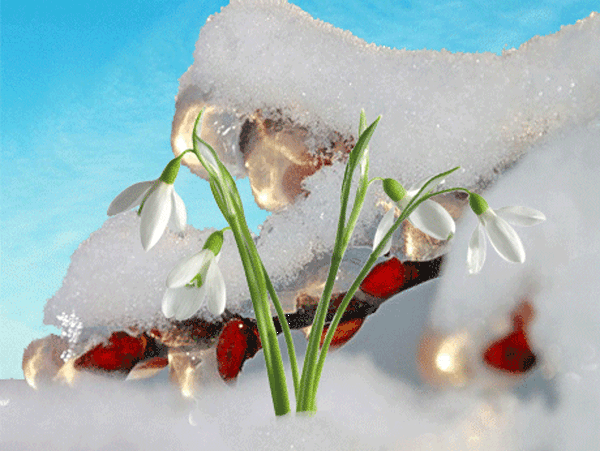 Составила учитель начальных классов«МАОУ  Школа №11 города Белогорск»    Рожнова Светлана Владимировна1-й мальчик. Здравствуйте, любимые!2-й мальчик. Всем нам необходимые!3-й мальчик. Педагоги классные —4-й мальчик. Женщины прекрасные!1-й мальчик.Пускай, зима полна азарта,Весна пришла сегодня к нам.Сегодня день 8 МартаЛюбимых милых наших дам!2-й мальчик.Среди весенних первых дней8 Марта всех дороже.На всей земле, для всех людей      Весна и женщины похожи.     3-й мальчик     В этот светлый женский праздник     Мы хотим поздравить Вас,     Приготовил пожеланья,     Наш веселый дружный класс!    4-й мальчик    Труд ваш часто незаметен,    Но без Вас мы пропадем!    Всех учителе начальных классов    Поздравляем с женским днем! Классному руководителюКто за двойки поругает?  Кто стихи учить заставит?За учебой кто следит?  Из-за тестов кто  не спит?Учитель наш   любимый,   единственный, неповторимый!И хотим мы в этот час  с праздником поздравить Вас!Мы желаем вам удачи, с  каждым годом жить богаче!Чтоб здоровье не шалило, Чтобы счастье в доме было!Пусть сопутствует успех, В доме будет детский смех!Верных Вам друзей желаем!  С 8-м Марта поздравляем!Учителям начальных классов:  Ирина Владимировна!   С 8 Марта поздравляем,Сбыться всем мечтам желаем!Пусть весенняя капельБарабанит звонко в дверь,В сердце пусть весна стучится,И от счастья лишь не спится!Всего, что в мире есть хорошего,Мы хотим вам пожелать,С 8 Марта поздравляемИ хотим сейчас сказать:«Вы самая прекрасная,Вы - словно солнце ясное! Вы добрая и милая,И самая красивая!» Татьяна Валерьевна !В женский день 8 МартаНе сидится нам за партой!Вас хотим поздравить мыС этим праздником весны!Вам желаем быть счастливой,Быть всегда такой красивой!Пусть во всем всегда везет,Счастье вас пускай найдет!Не болейте, не грустите,Плечи гордо распрямите,Смело следуйте вперед:На пути удача ждет!Елена Геннадьевна   «Хоть полсвета обойдешь,Лучше точно не найдешь!Любим вас мы очень-очень(И взаимно, знаем точно!)И поэтому сейчасПоздравляет вас весь класс!В этот день желаем много:Пусть легка будет дорога,Пусть друзья всегда поймутИ в тяжелый час придут,Чтоб мечты всегда сбывались,И желанья исполнялись,Чтоб зарплата прибавлялась,Чтоб фортуна улыбалась,Чтобы горе и беда  не пришли к Вам никогда! Елена Викторовна!Пусть счастье вас сопровождает,
С любовью вместе и здоровьем!
Удача об руку шагает,
Стоит успех у изголовья! Оставайтесь чудом ярким,
Идеалом навсегда!
Пусть прелестные подарки
Дарит жизнь вам сквозь года!

Счастья, радости, здоровья.                                                                                                И побольше теплых слов
Благодарных и с любовью -
Слышать от учеников!  Галина Александровна!Пусть путь ваш будет чист и светел,
Пусть радуют ученики,
И пусть с восторгом смотрят дети,
Когда вы с мелом у доски!
 В день восьмого марта на улице теплей,
И воробьи на ветке стрекочут веселей!
Мы вас хотим поздравить с праздником весны,
И пусть скорей сбываются заветные мечты!
 Мы вам желаем счастья, успеха и добра,
Чтоб наша успеваемость вас радовать могла!Зам.   директору  по УВР:Марина Петровна!В этот светлый женский праздникМы хотим поздравить Вас,Приготовил пожеланья,Наш веселый дружный класс!Труд ваш часто незаметен,Но без Вас мы пропадем!Наш любимый супер - завуч,Поздравляем с женским днем!Вы для школы сделали так много,Душу отдаете детям вы!В этот светлый день 8 МартаПримите эти скромные цветы! Пусть они вас солнышком согреют,Пусть напомнят летние деньки.Знайте, что Вас очень уважают И коллеги, и ученики!Завучам по внеклассной работе:Наталья Викторовна и Татьяна ИвановнаКто организуетПраздник нам веселый?Кто не даст соскучиться« бедным» детям в школе?Елки новогодниеКто нам проведет?На конкурсы районныеКто нас повезет?Завучи   любимые, Это все о вас!Говорим: «Спасибо!»Вам мы в этот час!С праздником поздравитьОт души хотим,За работу вашу Вас благодарим!Учителям английского языка: Ирина Николаевна, Ирина Алексеевна Достойных леди мы поздравим Двух  Ирин,
В весенний,  женский праздник!
Мы мир прекрасный с вами познаем,
Легко шагая к горизонтам дальним,
Становимся умнее с каждым днем...
Благодарим за то, что мы узнали!

Восьмого марта снова повод есть
Вам выразить огромное «спасибо»
За мудрость, понимание и честь,
За теплоту от искренних улыбок.
Желаем ярких солнечных лучей,
Весенних ручейков и птичьих трелей,
Успехов в воплощении идей. Пусть сбудется все то, что вы хотели!
 
Учителю музыки:   Раиса СергеевнаВ день 8 Марта хочется сказать:«О вашем позитивеМожно лишь мечтать!Ваш задор и юмор    Покоряют нас! Желаем вам всего, чем жизнь богата:    Здоровья, Счастья, Жизни долгих лет!    Пусть этот праздник - День 8 Марта  на целый год в душе оставит след! Учителю физкультуры:  Тамара Ивановна   За труд благородный,
За труд ваш огромный,
Примите сегодня
Букетик наш скромный.
И простите за то, что порою в ученье,
Доставляли — нечаянно! — вам огорченья.  Так пусть вам весенний несет ветерок 
  Улыбки привета — на каждый урок!Делопроизводителю: Надежда Михайловна!Вы заслужили благодарность, Работа ваша — не проста,Но трудитесь вы всем на радость, Вы энергична и мила ,Добра, красива, элегантна,С коллегами всегда галантна,С учениками   не строга.Желаем  счастья и добра ,Мы с Женским днем поздравим вас!И чтобы не случилось, знайте - Мы уважаем, ценим вас! Мед. Работнику: Наталья Николаевна!  Примите наши поздравленья
В международный женский день!
Пусть будет ваше настроение
Всегда цветущим, как сирень,
Пусть будет жизнь прекрасна ваша, 
И дети счастливы всегда,
Пусть дом ваш будет полной чашей!
Удачи, счастья и добра!( Поварам,   техническому персоналу) Дорогие наши женщины!  Здоровья вам, улыбок, смеха,  Богатства и большой любви. Ну и, конечно же, успеха, И чтобы вы всегда цвели! Будьте здоровы, не болейте, Нужны вы школе и друзьям,За наши шалости простите,  И знайте: нравитесь вы нам!Автор: Мухамбетова Ирина Юрьевна (bhbyfheckfy)http://oktavaa.ucoz.ru/index/0-84http://pozdravlenie.fome.ru/ras-17-11.htmlhttp://bom-bom.ru/detiam/stihi-i-pesni/korotkie-stihi-k-8-marta-uchitelnitse.html